INA – ZAŠTITARI PRIRODEZADATAK: Napravi kućicu za ptice koristeći se ispražnjenim tetrapakom za mlijeka.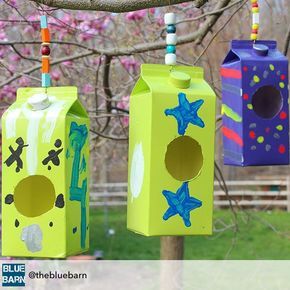 